
DRAFT MEETING MINUTES
Community Corrections Partnership, COUNTY OF MONO
STATE OF CALIFORNIA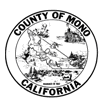 Executive Committee

Regular Meeting
September 25, 20199:17 am	Meeting called to order by Chair Karin Humiston.Members Present: Chief of Probation Karin Humiston, Sheriff Ingrid Braun, Chief of Police Al Davis, Director of Behavioral Health Robin Roberts.Members Absent: Public Defender Jeremy Ibrahim, District Attorney Tim Kendall, 	Honorable Mark MagitOpportunity for the Public to Address the Board 					No One Spoke.												Minutes											Approval of minutes of the regular meeting held August 28, 2019.				Action: Minutes approved as presented								Roberts moved; Davis seconded									Vote: 4 Yes; 0 No											 Budget Report												An update on the Fiscal Year 2019/2020 budget.							Action: No Action, Information only.									Public Safety Realignment First Five Years Draft Report					Review and comment on the draft Public Safety Realignment First Five Years.														Action: To start a subgroup in January 2020 to begin work on the draft report 	so that the report could be ready by May 2020. This would require the sub-	committees to complete their reports by January 2020.						Braun moved; Roberts seconded									Vote: 4 Yes; 0 No																								A.	Sub-Committee Assignments									Discuss and approve assignments to sub-committees of the General Committee.		Action: All sub-committee assignments approved.							Davis moved; Roberts seconded									Vote: 4 Yes; 0 NoData Collection      Discuss general committee’s comments on data points and data collection.      Action: Item tabled to the December 18, 2019 meeting.      Roberts moved; Braun seconded      Vote: 4 Yes; 0 No											Contract with Community Service Solutions for Reentry Coordination ServicesThe two-year contract with Community Service Solutions expired on August 1, 2019. Community Service Solutions submitted a proposal for a new contract, the new proposal is asking for an increase in the monthly fee from $2350.00 on the previous contract to $3000.00 for the new contract. This represents a monthly increase of $650.00 and an annual increase of $7800.00. The current CCP approved budget for the reentry services is $28,200.00.																																																			Action: Approved increasing the CCP budget for reentry services by $7800.00 a 	year to a new annual total of $36,000.00 for each of the next two years.			Braun moved; Roberts seconded	Vote: 4 Yes; 0 No												FY 2020/2021 CCP Budget Recommendation to the Board of Supervisors			Discuss and set date to have the Executive Committee’s recommended FY 			2020/2021 budget prepared for the Board of Supervisors in advance of the 			Budget Workshop held in May.																								Action: It was decided that the Executive Committee’s recommended budget for 			FY 2020/2021 will be completed by May 1, 2020.							Roberts moved; Braun seconded									Vote: 4 Yes; 0 No											  	Revise Mission Statement and Goals 									Discuss and revise the mission statement and goals.														 							Action: The mission statement was revised to be: “The Mono County 				Community Corrections Partnership is dedicated to providing pathways for 		offenders to successfully re-engage with the community.”					Humiston moved; Davis seconded									Vote: 4 Yes; 0 No																																																																	Adjourned at 10:22 am	Attest	__________________________	Karin Humiston	Chair